Základní škola a mateřská škola rychnov nad Kněžnou, roveň 60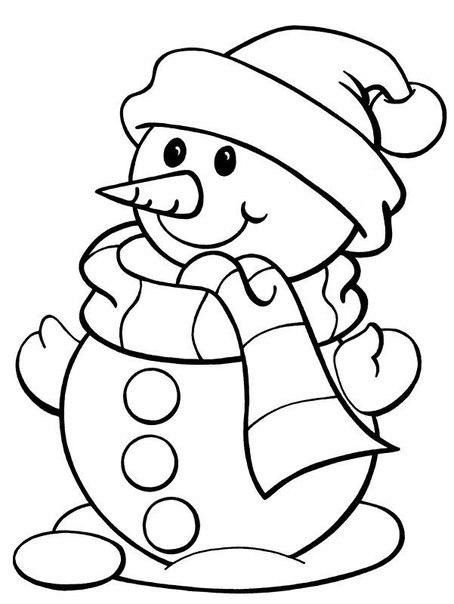    Jídelní  lístek             2.1. – 6.1.2023 Jídlo obsahuje alergeny. Jejich čísla  jsou uvedena za názvem jídelníčku.Seznam alergenů: 1 – obiloviny obsahující lepek (a- pšenice, b-žito, c-ječmen, d-oves)               6 – sója                               3 – vejce                                                                                                             7 - mléko                              4 – ryby                                                                                                              9 - celerStrava je určena k okamžité spotřebě!Změna jídelníčku vyhrazena!/alergeny/Pondělí:Nevaříme!!!Úterý:rohlík, ochucené pomazánkové máslo, jablko, mléko1a,7polévka zeleninová se strouháním1a,3,9špecle s mákem, mrkev, čaj, vanilkové mléko1a,3,7chléb, kapiová pomazánka, rajče, čaj1a,7Středa:cereální lupínky s mlékem, banán, čaj1a,7polévka ze žlutého hrachu s libečkem1a,9pečené kuře, brambory, kompot, džus1a,9slunečnicový chléb, pom. sýrová s česnekem, okurka, kakao1a,b,c,d,7Čtvrtek:chléb, rybičková pomazánka, okurka, čaj1a,4,7polévka květáková1a,3,7,9hovězí cikánská pečeně, dušená rýže, čaj, jablko1a,9toustový chléb, máslo, džem, granko1a,7Pátek:tvarohový závin, mandarinka, mléko1a,7polévka z jarní zeleniny s bulgurem1a,9vepřová kýta v mrkvi, brambory, džus1a,9chléb, pažitková pomazánka, paprika, bílá káva1a,7